												ORIGINAL				 KENYATTA NATIONAL HOSPITAL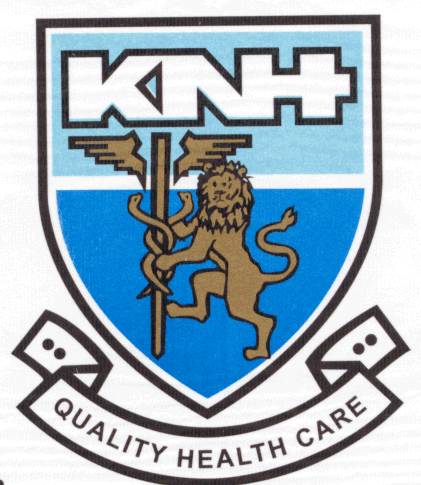 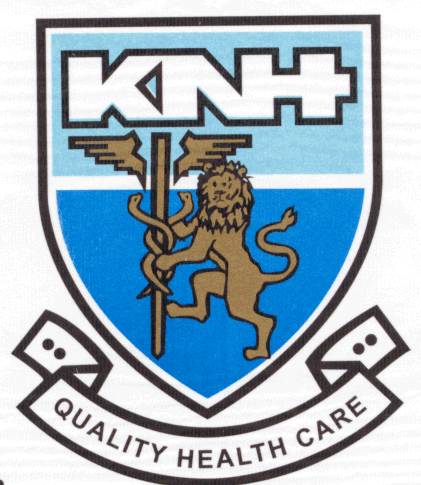 TENDER DOCUMENTFORTHE DISPOSAL OF DANGEROUS TREES IN THE HOSPITAL TENDER NO: KNH/T/D/14/2023-2024		TENDER NO: KNH/T/D/14/2023-2024												COPY       KENYATTA NATIONAL HOSPITALTENDER DOCUMENTFORTHE DISPOSAL OF THE DISPOSAL OF DANGEROUS TREES IN THE HOSPITAL TENDER NO: KNH/T/D/14/2023-2024		TENDER NO: KNH/T/D/14/2023-2024                                                TABLE OF CONTENTSTENDER DOCUMENTS FOR DISPOSAL(1)	NAME AND CONTACT ADDRESSES OF PROCURING ENTITY Name……………….............……………………………………………………………………… Address……………..............……………………………………………………………………… Email address………………………………………………………………………………………(2)	Invitation to Tender (ITT) No.…………………………………………………...……….…......(3)	Tenderer's Name………......………………………………………………………………….….....................................………………………………………………………………………………INVITATION TO TENDER                   PROCURINGENTITY: KENYATTA NATIONAL HOSPITAL, P.O BOX 20723-00200                  CONTRACT NAME AND DESCRIPTION –DISPOSAL OF DANGEROUS TREES IN THE HOSPITAL TENDER NO: KNH/T/D/14/2023-2024The Kenyatta National Hospital now invites sealed tenders from eligible candidates to dispose of dangerous trees in the HospitalInterestedeligiblecandidatesmayobtainfurtherinformationattheaddressprovidedbelow. Items will be sold as they are without any encumbrances.Interested tenderer’s may inspect the goods to be sold during office hours N/AA complete set of tender documents may be obtained by interested candidates from the procuring entityupon payment of non-refundable fees of KES.1,000 in cash or banker's cheque payable via Mpesa Pay bill No. 626088 or shall not charge a fee where Disposal document is obtained ElectronicallyTenderers will be required to pay in advance a refundable deposit as indicated in the Appendix to Instructions to tenderers.Completed tenders must be delivered to the address below on or before 14/09/2023 at 10.00 a.m. Electronic Tenders [will not] be permitted.Prices quoted should be net, must be in Kenya Shillings and shall remain valid for the period to be determined by the Procuring Entity from the closing date of the tender.Tender will be opened immediately after the deadline date and time specified above or any deadline date and time specﬁed later. Tenders will be publicly opened in the presence of the Tenderers’ designated representatives who choose to attend at the address below.Late tenders will be rejected.The addresses referred to above are:Address for obtaining further information, and for inspecting the goods to be sold.                            THE CHIEF EXCUTIVE OFFICER                            KENYATTA NATIONAL HOSPITAL                             P.O BOX 20723-00200                            NAIROBIAddress for Submission of Tenders.         KENYATTA NATIONAL HOSPITAL          P.O BOX 20723-00200procurement@knh.or.ke Address for Opening of Tenders.KENYATTA NATIONAL HOSPITAL  P.O BOX 20723-00200UPPER HILL NAIROBI----------------------------------------------------------------------------------------------------------[Authorized Official (name, designation, Signature and date)]Name		 (Official of the Procuring Entity issuing the invitation)Designation	 Signature	 Date	SECTION I -INSTRUCTIONS TO TENDERERSEligible Tenderers This Invitation for Tenders is open to all tenderers eligible as described in the Appendix to instructions to tenderers. Tenderers shall be under a declaration of ineligibility for corrupt or fraudulent practices The Procuring Entity's employees, committee members, board members and their Spouses, Child, Parent, Brothers or Sister. Child, Parent, Brother or Sister of a Spouse are not eligible to participate in the tender unless where speciﬁcally allowed under section131 of the Act. A Kenyan tenderer shall provide evidence of having fulﬁlled his/her tax obligations by producing a valid tax compliance certiﬁcate or tax exemption certiﬁcate issued by the Kenya Revenue Authority.Cost of TenderingThe tenderer shall bear all costs associated with the preparation and submission of its tender, and the Procuring Entity, will in no case be responsible or liable for those costs, regardless of the conduct or outcome of the tendering process.The Procuring Entity shall allow the tenderer to review the tender document and the goods to be sold free of charge before tendering.The Tender DocumentThe tender document comprises the documents listed below and any addenda issued in accordance with clause 2.5 of these instructions to tenderers.Invitation to tenderInstructions to tenderersSchedule of items and pricesConditions of TenderForm of tenderConfidential Business Questionnaire FormTender Commitment Declaration Form.The tenderer is expected to examine all instructions, forms, terms and speciﬁcations in the tender documents. Failure to meet all the requirements of the tender will be at the tenderer's risk and may result in the rejection of its tender.Clarification of DocumentsA prospective tenderer requiring any clariﬁcation of the tender document may notify the Procuring Entity in writing or by post at the entity's address indicated in the Invitation for tenders. The Procuring Entity will respond in writing to any request for clariﬁcation of the tender documents, which it receives not later than thirty (30) days prior to the deadline for the submission of tenders, prescribed by the Procuring Entity. Written copies of the Procuring entities response (including an explanation of the query but without identifying the source of inquiry) will be sent to all prospective tenderers that have received the tender document.Clariﬁcation of tenders shall be requested by the tenderer to be received by the Procuring Entity not later than 7 days prior to the deadline for submission of tenders.The Procuring Entity shall reply to any clariﬁcations sought by the tenderer within 3 days of receiving the request to enable the tenderer to make timely submission of its tender.Amendment of DocumentsAt any time prior to the deadline for submission of tenders, the Procuring Entity, may for any reasons, whether rat its own initiative or in response to a clariﬁcation requested by a prospective tenderer, modify the tender documents by amendment All prospective candidates that have received the tender documents will be notiﬁed of the amendment in writing or by post and will be binding on them. In order to allow prospective tenderers reasonable time in which to take the amendment into account in preparing their tenders, the Procuring Entity, at its discretion, may extend the deadline for the submission of tenders.Tender Prices and CurrenciesThe tenderer shall indicate on the appropriate Price Schedule the unit prices and total tender price of the items it proposes to purchase under the contract. Prices quoted by the tenderer shall be ﬁxed during the tender validity period and not subject to variation on any account. A tender submitted with an adjustable price quotation will be treated as non- responsive and will be rejected. The Price quoted shall be in Kenya Shillings.Tender depositThe tenderer  shall put a deposit for every item tendered for in the amount indicated in the schedule of items and prices, to the Bank account indicated in Section III-Schedule of Items and Prices Failure to put the required deposit for any item tendered for will lead to disqualification of the tender for the item. Unsuccessful Tenderer's tender deposit will be discharged or returned as promptly as possible but not later than Seven (7) days after the expiration of the period of tender validity prescribed by the Procuring Entity. The successful Tenderer's tender deposit will be credited to his tender price so that it forms part of the amount of the tender and the tender will be required to pay the tender price less the deposit security. The tender deposit shall be forfeited: If a tenderer withdraws its tender during the period of tender validity specieﬁed by the Procuring Entity.In the case of a successful tenderer, if the tenderer fails to pay the balance of the tender price.Validity of Tenders          8.1    Tenders shall remain valid for 60 days or as speciﬁed in the appendix to instruction to tenderers after date of tender opening prescribed by the Procuring Entity, pursuant to paragraph 2.10. Tender valid for a shorter period shall be rejected by the Procuring Entity as non-responsive. In exceptional circumstances, the Procuring Entity may solicit the Tenderer's consent to an extension of the period of validity. The request and the responses there shall be made in writing. Thetenderdepositprovided under paragraph 2.7 shall also be suitably extended.  A tenderer may refuse the request without forfeiting its tender deposit. A tenderer granting their quest will not be required nor permitted to modify its tender.            9.0 Viewing of Tender Items           9.1	Prospective tenders are advised to view the items to be sold before tendering. This will enable them to arrive at the most reasonable and competitive tenders. Tenders are based on “AS WHERE IT IS AND THE CONDITION IT IS IN” and the conditions of the items are not guaranteed or warranted by the seller.Sealing and Marking of Tenders            10.1	The Tenderer shall deliver the Tender in a single, sealed envelope bearing the name and Reference number of the Tender, addressed to the Procuring Entity and a warning not to open before the time and date for Tender opening date. Within the single outer envelope, the Tenderer shall place another sealed envelope containing the list of and prices of the items tendered for and addressed as follows.Bear the name and address(including telephone number and email) of the Tenderer;Bear the name and Reference number of the Tender;Bear the name and address of the Procuring Entity; andAttach a payment slip or certiﬁed banking details from a bank,warranting the deposit pay ment made for the items tender for.10.2 If all envelopes are not sealed and marked as required, the Procuring Entity will assume no responsibility for the misplacement or premature opening of the Tender, or failure to contact the tenderer in case of advice on the status of the tender or refund of deposit.Tenders that are misplaced or opened prematurely will not be accepted.Deadline for Submission of TendersTenders must be received by the Procuring Entity at the address speciﬁed not later than Tuesday, 14th September, 202310:00 AM.The Procuring Entity may, at its discretion, extend this deadline for the submission of tenders by amending the tender documents in accordance with paragraph 2.5. in which case all rights and obligations of the Procuring Entity and tenderers previously subject to the deadline will there after be subject to the deadline as extended.Modiﬁcation of tendersThe tenderer may modify or withdraw its tender after the tender's submission, provided that written notice of the modiﬁcation, including substitution or withdrawal of the tender is received by the Procuring Entity prior to the deadline prescribed for submission of tenders.The Tender's modiﬁcation or withdrawal notice shall be prepared, sealed, marked, and dispatched in accordance with the provisions of paragraph 2.9.1. A withdrawal notice may also be sent by fax or email but followed by assigned conﬁrmation copy, post marked not later than the deadline for submission of tenders.No tender may be modiﬁed after the deadline for submission of tendersWithdrawals and tenders No tender may be withdrawn in the interval between the deadline for submission of tenders and the expiration of  the period of tender validity speciﬁed by the tenderer.Withdrawal of a tender during this interval may result in the tenderer's forfeiture of its tender deposit, pursuant to paragraph 2.7.514	Opening of Tenders14.1	The Procuring Entity will open all tenders in the presence of tenderer’s 'representatives who choose to attend at 10:00 am Thursday the 14th September 2023 and in the location speciﬁed in the invitation to tender. The tenderer’s or representatives who are present shall sign a register evidencing their attendance.14.2	The tenderers' names, tender modiﬁcations or withdrawals, tender prices, and the presence or absence of requisite tender deposit and such other details as the Procuring Entity, at its discretion, may consider appropriate, will be announced at the opening. The Procuring Entity will prepare minutes of the tender opening.Clariﬁcation of tenders              15.1To assist in the examination, evaluation and comparison of tenders the Procuring Entity may, at its discretion, ask the tenderer for a clariﬁcation of its tender.The request for clariﬁcation and the response shall be in writing, and no change in the prices or substance of the tender shall be sought, offered, or permitted. Any effort by the tenderer to inﬂuence the Procuring Entity in the Procuring Entity's tender evaluation, tender comparison or contract award decisions may result in the rejection of the tenderers ‘tender.Evaluation and Comparison of Tenders                16.1	The Procuring Entity will examine the tenders to determine whether they are complete, whether the tenderer has fulﬁlled the eligibility criteria, whether any computation errors have been made, whether required deposits have been furnished, whether documents have been properly signed and whether the tenders are generally in order. After examination a tender that will be determined to be substantially non- responsive, will be rejected by the ProcuringEntity.               16.2	Provided that the Tender is substantially responsive, the Procuring Entity shall handle errors on the following basis:Any error detected if considered a major deviation that affects the substance of the tender, shall lead to disqualiﬁcationofthetenderasnon-responsive.Any errors in the submitted tender arising from a miscalculation of unit price, quantity, and subtotal and total bid price shall be considered as a major deviation that affects the substance of the tender and shall lead to disqualiﬁcation of the tender as non-responsive. andIf there is a discrepancy between words and ﬁgures, the amount in words shall prevail, unless the amount expressed in words is related to an arithmetic error, in which case the amounting ﬁgures shall prevail. The Procuring Entity will evaluate and compare the tenders, which have been   determined to be substantially responsive.16.4	The tender evaluation committee shall evaluate the tender within 30 days of the validity period from the date of opening the tender.Preliminary examination to determine Tenderer eligibility:              At this stage, the tenderer’s submission will either be responsive or non-responsive.The non-responsive submissions in any of the above mandatory requirements will be eliminated from the entire evaluation process and will not be considered further.              At this stage, the tenderer’s submission will either be responsive or non-responsive.The non-responsive submissions in any of the above mandatory requirements will be eliminated from the entire evaluation process and will not be considered further.11) Technical Examination to determine tenderer eligibility and the evaluation will be done on the submitted bid documents and will involve the following:17. Award Criteria                17.1 The Procuring Entity will award the contract to the successful tenderer(s) whose tender has been determined to be substantially responsive and has been determined to be the highest tendered price, subject to the reserve price.Notiﬁcation of Intention to enter into a Contract/Notiﬁcation of AwardPrior to the expiration of the period of tender validity, the Procuring Entity will notify the successful tenderer in writing that its tender has been accepted.Simultaneously the other tenderers shall be notiﬁed that their tenders have been unsuccessful.Canvassing/Contacting the Procuring EntityNo tenderer shall contact the Procuring Entity on any matter relating to its tender, from the time of the tender opening to the time the contract is awarded.Any effort by a tenderer to inﬂuence the Procuring Entity in its decisions on tender evaluation, tender comparison, or contract award may result in the rejection of the tenderer's tender.SECTION II - SCHEDULE OF ITEMS AND PRICESNotes on schedule of Items and PricesThe Procuring Entity will prepare the schedule of items being sold, marking each item with a unique number. Where items are to be sold as a lot, the lots must be clearly indicated in the schedule.The schedule of items and prices will include a column for the deposit to be paid by the tenderer for the item and lot. The deposit amount should be indicated by the Procuring Entity.The tenderer shall complete the tender by preparing and completing the Table below, indicating the items tendered for and the prices offered and striking out those not tendered for. The Procuring Entity will complete columns 1-4 and 7 and the Tenderer will complete columns 5 and 6, and sign as indicated below.SCHEDULE OF ITEMS AND PRICESThe Deposit(s) have been made to the Account as detailed below (details to be completed by the Procuring Entity).Name ofAccountHolder	 Name of theBank		Branch Name		 and City			 Account Number			 Code SWIFT		 Sort code     			banking correspondent (If any) 			 Name of Tenderer			 Name of Authorized ofﬁcial			 Signature			 Date 	SECTION III - CONDITIONS OF TENDERA tenderer may tender for each item or each lot and may tender for as many items or lots he/she wishes.A tenderer will pay a deposit in advance before the closing date of the tender for each item or lot tendered for as indicated in the schedule of items and prices. Tenderers who will be awarded contracts will be required to pay for the items after 14 days and not later than 21days. Failure to which the contract award will be cancelled and the deposit forfeited. If there is an administrative review, the review procedures shall be followed. Tenderers who will not be awarded contracts will be refunded the deposits within fourteen (14) days after notiﬁcation of the communication of the contract awards.Tenderers will be required to collect the items they have paid for within fourteen (14) days after making the payment, failure to which storage charges will be charged as indicated in the appendix to Conditions of Tender.The Procuring Entity will retain conﬁdential reserve prices for all the items. Items tendered for below the reserve price will be retained by the Procuring Entity.SECTION IV - STANDARD FORMSNote on Standard FormsThe form of tender, the conﬁdential business questionnaire form and the tender deposit commitment declaration form must be completed by the tenderers and returned with the tender. Failure to complete any of these forms will lead to the disqualiﬁcation of the tenderer.Form of TenderTo:	……………………...........................……………………………...............……… [Name and address of Procuring Entity]Gentlemen and/or Ladies:Date:.............................Tender No.................................Having examined the tender documents including addenda and having examined the items on sale, we the undersigned, offer to purchase and collect all the items offered to us in conformity with the said tender documents for the sum of…………........……................................................................... [total tender amount in words and ﬁgures] or such other sums as may be ascertained in accordance with the Schedule of Items and Prices attached here with and made part of this Tender.We undertake, if our Tender is accepted, to pay for and collect the items in accordance with the requirements of the tender.We agree to adhere by the tender price for period of…. [Number] days from the date ﬁxed for tender opening of the Instructions to tenderers, and it shall remain binding upon us and may be accepted at any time before the expiration of that period.We understand that you are not bound to accept the highest or any tender that you may receive.SCHEDULE OF ITEMS AND PRICESDated this	day of	20	[Signature]	[In the capacity of]Duly authorized to sign tender for and on behalf of 	Conﬁdential Business Questionnaire FormYou are requested to give the particulars indicated in Part 1 and either Part2 (a), 2(b) or2(c) whichever applies to your type of business.You are advised that it is a serious offence to give false information on this form.You are requested to give the particulars indicated in Part 1 and either Part 2 (a), 2(b) or2(c) whichever applies to your type of business.You are advised that it is a serious offence to give false information on this formPart 1 – GeneralBusiness Name……………………........................................................................…………………………………… Location of business Premises……………………………………….....................………Plot No.……………………Street/Road……………………Postal Address….……………………..Tel No.……………………………....Nature of business…………………………………........................................... Current Trade License No.........................................................Expiringdate…………................................................Maximum value of business which you can handle at any one time Kenya                                                                               shillings............................................ (In words)......................................................Name of your Bankers ……………………………………………………….. Branch ……….......................…………Part 2 (a) – Sole Proprietor or IndividualYour Name in full ………………….............................................…………………………… Age ……………………Nationality ……………………….................................…….. Country of origin ……………………………...............Citizenship details (ID and or Passport Number)………..............................………………………………… Name……............................................................................................................and signature.....................................Part 2 (b) PartnershipGiven details of partners as follows:Name	Nationality	Citizenship Details	Shares1.  .……………………………………………...............................................................................................................2.  .……………………………………………...............................................................................................................3.  .……………………………………………...............................................................................................................[Name, Designation and Signature of Tenders Representative in the Company]Name ……......................................................................................................................................................................Designation.....................................................................................................................................................................Signature and Company stamp or Seal........................................................................................................................Part 2 (c) - Registered Company (Private or Public)State the nominal and issued capital of company - Nominal Kshs..............................................................................-  Issued Kshs..................................................................................Given details of all directors as follows:Name	Nationality	Citizenship Details	Shares1.  ………………………………………………………………………........................................……………………2.  ………………………………………………………………………........................................……………………3.  ………………………………………………………………………........................................……………………4.  ………………………………………………………………………........................................……………………5. ………………………………………………………………………........................................…………………… ETC.[Name, Designation and Signature of Tenders Representative in the Company]Name …….......................................................................................................................................................................Designation ....................................………………….....................................................................................................Signature and Company stamp or Seal.............................................................................................................................Date ……………………………………………………6. Tender deposit commitment Declaration FormTender No. ................................................................. (As per tender documents)As indicated in the schedule of items and prices, we do conﬁrm that we have put deposits for the items tendered for as supported by the attached copies of receipts as follows: -Authorizing Official 									(Name)Designation ___________________________	______________________________	 (Signature)	(Date)SELF-DECLARATION FORMSFORM SD1SELF DECLARATION THAT THE PERSON/TENDERER IS NOT DEBARRED IN THE MATTER OF THE PUBLIC PROCUREMENT AND ASSET DISPOSAL ACT 2015.I,………………………………… of Post Ofﬁce Box …….………………………. being a resident of………………………………….. in the Republic of ……………………………. do hereby make a statement as follows:-THAT I am the Company Secretary/Chief Executive/Managing Director/Principal Ofﬁcer/Director of………....……………………………….. (Insert name of the Company) who is a Bidder in respect of Tender No.…………………. for……………………. (Inserttendertitle/description)for……………………. (Insert name of the Procuring entity) and duly authorized and competent to make this statement.THAT the aforesaid Bidder, its Directors and subcontractors have not been debarred from participating in procurement proceeding under Part IV of the Act.THAT what is deboned to herein above is true to the best of my knowledge, information and belief.………………………………………	……………………….................	…………..................…………… (Title)	(Signature)	(Date)Bidder's Ofﬁcial StampFORM SD2SELF-DECLARATION THAT THE PERSON/TENDERER WILL NOT ENGAGE IN ANY CORRUPT OR FRAUDULENT PRACTICE.I, …………………………………….of P. O. Box ………………………. being a resident of....................................………………………… in the Republic of ……….........……….. do hereby make a statement as follows:-THAT I am the Chief Executive/Managing Director/Principal Ofﬁcer/Director of…….......................................…..……………………… (Insert name of the Company) who is a Bidder in respect of Tender No.......................... for…………………….. (Insert tender title/description)for………...........……… (Insert name of the Procuring entity) and duly authorized and competent to make this statement.THAT the aforesaid Bidder, its servants and/or agents/subcontractors will not engage in any corrupt or fraudulent practice and has not been requested to pay any inducement to any member of the Board, Management, Staff and/or employees and/or agents of……………………..(insert name of the Procuring entity) which is the procuring entity.THAT the aforesaid Bidder, its servants and/or agents /subcontractors have not offered any inducement to any member of the Board, Management, Staff and/or employees and/or agents of ……………………..(name of the procuring entity).THAT the aforesaid Bidder will not engage/has not engaged in any corrosive practice with other bidders participating in the subject tenderTHAT what is deboned to herein above is true to the best of my knowledge in formation and belief.………………………………………	……………………….................	…………..................…………… (Title)	(Signature)	(Date)Bidder's Ofﬁcial StampDECLARATION AND COMMITMENT TO THE CODE OF ETHICSI …………………………………........................................................ (Person) on behalf of (Name of the Business/ Company/Firm)……………………………………………………..declare that I have read and fully understood the contents of the Public Procurement & Asset Disposal Act, 2015, Regulations and the Code of Ethics for persons participating in Public Procurement and Asset Disposal Activities in Kenya and my responsibilities under the Code.I do hereby commit to abide by the provisions of the Code of Ethics for persons participating in Public Procurement and Asset Disposal.Name of Authorized signatory…………....................................................................………………………………….Sign……………..................…………....................................................................………Position…………………………...................................................................................Ofﬁceaddress…………………………………………..................……. Telephone………………………………...... E-mail………………………………………………                                                                                             Name of theFirm/Company……………………………............................................ Date………...................………(Company Seal/ Rubber Stamp where applicable)Witness                                                                                                                                                                  Name………………………….....................................................................................Sign……………………………………………......................................… Date………………………………LETTER OF NOTIFICATION OFAWARD[Letter head paper of the Procuring Entity] [Date]To: [name and address of the Contractor] This is to notify you that your Tender dated [date] for the purchase of the items and at prices listed on the table below is hereby accepted by…………..............................................….............(Name of Procuring Entity).Please acknowledge receipt of this letter of notiﬁcation by signing the attached copy and returning it to us within 14 days of the issue of the notiﬁcation to signify your acceptance of this award. Your signing the attached copy will constitute a contract between us and yourselves for sale of the said items.On signature of the copy of the letter of notiﬁcation, you are required to pay the balance of the tender price within 14 days and collect the items.In connection with this award, you may contact the Ofﬁcer(s) whose particulars appear below on the subject matter of this letter of notiﬁcation of award.OFFEREDITEMSANDPRICESAuthorized Signature:...............................................................................................................Name and Title of Signatory:...............................................................................................................Name of Procuring Entity....................................................................................................................COPY OF THE LETTER OF NOTIFICATION OF AWARD(Tobe signed by the Purchaser) [Letterhead paper of the Procuring Entity] [Date]To: [name and address of the Purchaser]This is to notify you that your Tender dated [date] for the purchase of the items and at prices listed on the table below is herebyacceptedby…………...................................................…… (Name of Procuring Entity).Please acknowledge receipt of this letter of notiﬁcation by signing the attached copy and returning it to us within 14 days of the issue of the notiﬁcation to signify your acceptance of this award. Your signing the attached copy will constitute a contract between us and yourselves for sale of the said items.On signature of the copy of the letter of notiﬁcation, you are required to pay the balance of the tender price within14 days and collect the items.In connection with this award, you may contact the Ofﬁcer(s) whose particulars appear below on the subject matter of this letter of notiﬁcation of award.OFFERED ITEMS AND PRICESAuthorized Signature:....................................................................................................Name and Title of Signatory:....................................................................................................Name of Procuring Entity:........................................................................................................Ofﬁcer(s) to be contactedName of Ofﬁcer	Postal Address	Telephone Number	Email Address	 Physical Address (City, Street, Building, Floor number and room number)SIGNED BY THE PURCHASERI/we, the undersigned accept the award and will execute the sale of the items as per conditions of the award. We understand that the award will remain cancelled and no deposits will be refunded if we do not:Return this letter signed within 14 days; orPay the balance of the tender amount within fourteen (14) days after notiﬁcation of the award.We further understand that if we do not collect the items we have paid for within fourteen (14) days after making the payment, you charge storage charges at rates to be determined by yourselves.Name of PurchaserAuthorizedSignature:	Date	Name and Title of SignatoryREQUEST FOR REVIEWFORM FOR REVIEW (r.203(1))PUBLIC PROCUREMENT ADMINISTRATIVE REVIEW BOARDAPPLICATION NO…………….OF……….….20……...BETWEEN…………………………...……………………………….APPLICANTAND…………………………………RESPONDENT (Procuring Entity)Request for review of the decision of the…………… (Name of the Procuring Entity  of ……………dated the…day of ………….20……….in the matter of Tender No………..…of …………..20….. for .........(Tender description).REQUEST FOR REVIEW I/We……………………………,the above named Applicant(s), of address: Physical address…………….P. O. Box  No…………. Tel. No……..Email ……………, hereby request the Public Procurement Administrative Review Board to review the whole/part of the above mentioned decision on the following grounds , namely:1. 2. By this memorandum, the Applicant requests the Board for an order/orders that: 1. 2. SIGNED ……………….(Applicant) Dated on…………….day of ……………/…20……________________________________________________________________________FOR OFFICIAL USE ONLY Lodged with the Secretary Public Procurement Administrative Review Board on…………day of ………....20….………SIGNED Board Secretary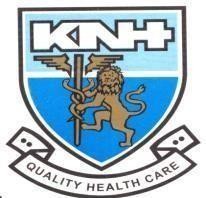 KENYATTA NATIONAL HOSPITAL SITE VISIT/SURVEY CERTIFICATETENDER NO: KNH/T/D/14/2023-2024– FOR THE DISPOSAL OF DANGEROUS TREES IN THE HOSPITAL.BiddersName………………………………………………………………………………..Address:…………………………………………………………………………………………….This is to confirm the above noted bidder visited KNH site on 7th September 2023 at 10.00Am to 12.00 noon.Bidder’s  RepresentativeName…………………………………Sign…………………………date………………KNH Representative:Name………………………………………………..Sign………………………..Date………………….This is to confirm the above noted bidder visited KNH site on ………………………………………………………………………………..ResponsiveNo.RequirementsResponsive orNon-ResponsiveMR1Copy of Valid Trading License/permit–county licenseMR2Submit two tender documents labeled original and copy securely bound(Book or spiral)MR3All pages of Tender documents Must be chronologically  Serialized  by the tenderer;1,2,3MR4Must Submit a copy of the Certificate of incorporation or Registration Certificate or identification card for individualsMR5Must Submit a copy of Valid Tax Compliance certificate or a letter from the Authority or tax exemption certificate.MR6Must submit dully filled Tender form, signed and stampedMR7Must submit dully filled Declaration and Commitment form to the code of ethics, signed and stampedMR8Must submit dully filled Self declaration forms SD1& SD2MR9Must duly fill, stamp and signed Confidential Business Questionnaire Form.MR10 Declaration and commitment to the code of EthicsMR11Tender deposit commitment Declaration FormResponsiveNo. RequirementsResponsive or Non ResponsiveMR 1The company should be registered by NEMA as a tree cutting firm. Attach Nema LicenceMR 2Written commitment from the supplier to carry out the service (within 30 days)MR 3Attached Signed and stamped site visit certificate by K.N.H authorized officer12345678Item No.Description of ItemUnit of IssueTotal QuantityReserved priceUnit price (KSH)Total Tender PriceRequired Deposit1Cutting and carrying away the dangerous trees in the HospitalLOT11150,000.0015,000.0012345678Item No.Description of ItemUnit of IssueTotal QuantityReserved priceUnit price (KSH)Total Tender PriceRequired Deposit1Cutting and carrying away the dangerous trees in the HospitalLOT1115,000.00ITEM No. or Lot No.Item DescriptionDeposit(Kshs.)Receipt No. and Date1N/AN/AN/A234512456Item No.Description of ItemTotal QuantityUnit priceOffered Price1234TOTAL PRICE OF ALL ITEMSTOTAL PRICE OF ALL ITEMSTOTAL PRICE OF ALL ITEMSTOTAL PRICE OF ALL ITEMSxxxxx12456Item No.Description of ItemTotal QuantityUnit priceOffered Price1234TOTAL PRICE OF ALL ITEMSTOTAL PRICE OF ALL ITEMSTOTAL PRICE OF ALL ITEMSTOTAL PRICE OF ALL ITEMSxxxxx